Damonda d`entrar ella musica da tscheiver Las Lieurs da TrunHas ti tschaffen da far tscheiver e festivasses bugen la 5avla sesiun cun las Lieurs?Sas ti sunar in instrument ni emprendessas bugen ei?Lu sas ti emplenir ora quei formular cun tias indicaziuns e schar vegnir el a mi per mail ni posta sut l’adressa:		Las Lieurs da TrunGiger Andrea NoeliaVia Capeter 27167 Zignau			info@lieursdatrun.chNum e prenum:	 _______________________Telefon:	 ____________________Adressa: 	____________________          	____________________Giavischs: ______________________________________________________________
                            ______________________________________________________________                ______________________________________________________________Suttascripziun: ________________________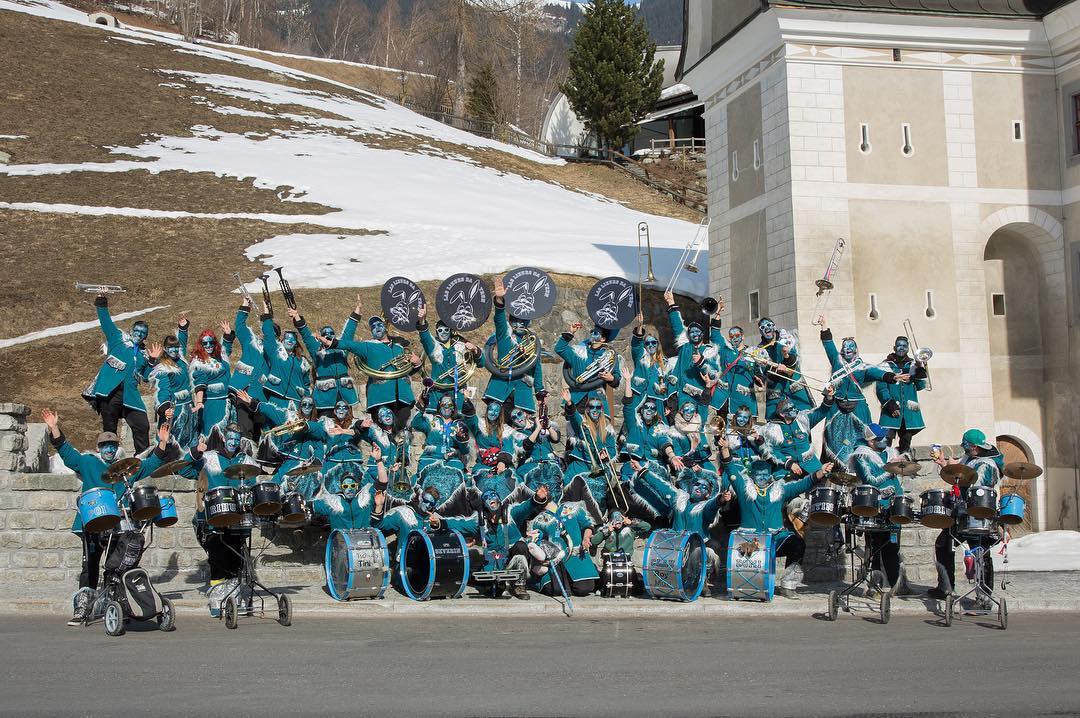 Nus selegrein sin tia damonda d`entrada!Las Lieurs da Trun